 (Due date: 9/30/2021)(Page limit: 2-4 pages, 12pt font)Quality Initiative Proposal: A brief summary. Name of School (College, Division, or Office) _Name of the Unit (Department, Divisions or Office) _Name of the lead personals for the proposal _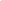 Describe the purposes and goals for the initiative and its relevance and significance for the department, division…etc., and the institutionDescribe how the department set up the baseline (if possible) and expected outcomes, evaluate progress, make adjustments and determine its effectiveness.Describe the primary activities of the initiative and timeline for implementing them (when and what)Describe the level of support for the initiative by internal (commitment of leadership, people, and groups), and (or) external stakeholders from other department and divisions.List the human, financial and other resources that the initiative need. $$$